A trazione elettrica sulle Alpi Sveve: gli ingegneri collaudatori testano l’eActros 600 per il trasporto a lungo raggio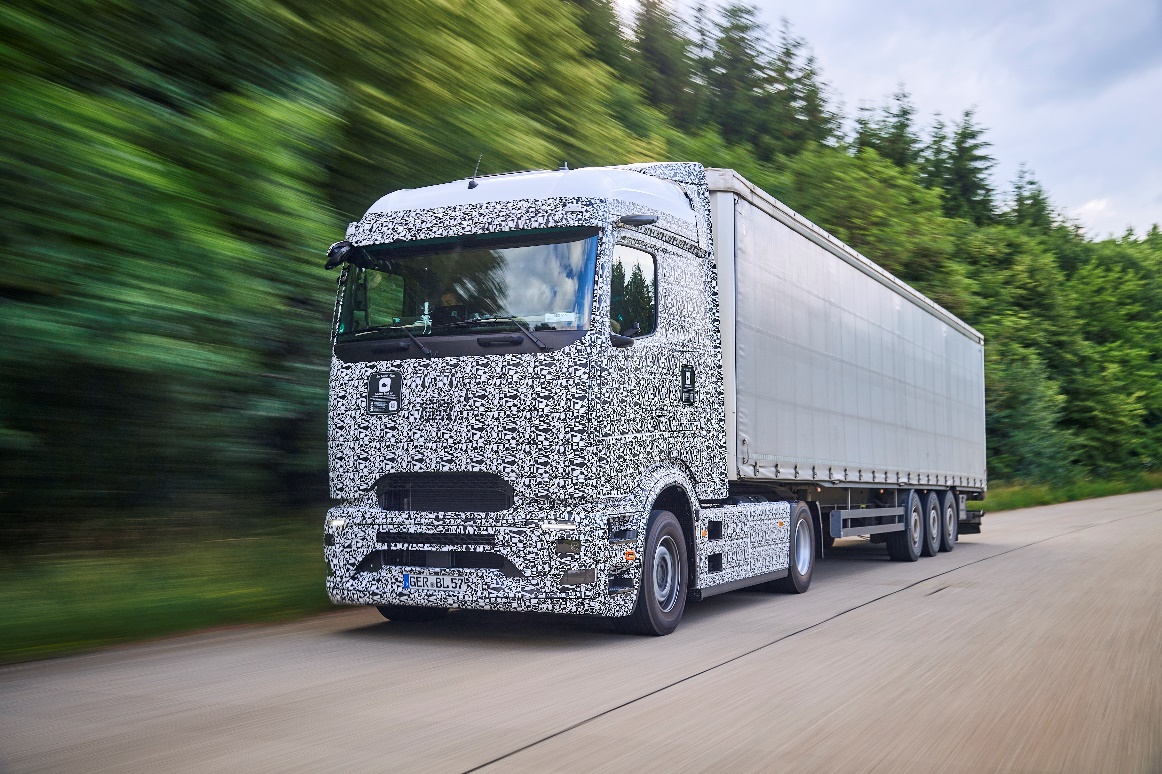 Leinfelden-Echterdangen/Münsingen — Gli ingegneri di Mercedes-Benz Trucks stanno attualmente testando i prototipi dell’eActros 600 elettrico a batteria nel centro collaudi dell’ex area di addestramento militare di Münsingen, nonché sulle strade pubbliche dei dintorni. La variegata topografia che caratterizza le Alpi Sveve è particolarmente idonea a testare il truck elettrico (sia come motrice per semirimorchio che in versione telaio per sovrastruttura cassonata) nelle più svariate condizioni. Per i test di rumorosità dell’eActros 600, gli ingegneri possono avvalersi del collaudato circuito di prova acustico di Münsingen, che offre un ambiente ideale grazie alla sua posizione molto silenziosa. L’eActros 600 sarà pronto per la produzione in serie nel 2024 e garantirà un’autonomia di circa 500 km senza ricarica intermedia. L’anteprima mondiale del truck elettrico per il trasporto a lungo raggio è prevista per il 10 ottobre di quest’anno.Contatti:Akim Enomoto, +49 (0) 176 30995099, akim.enomoto@daimlertruck.com    Ulrike Burkhart, +49 (0) 160 8613757, ulrike.burkhart@daimlertruck.com Ulteriori informazioni su
www.media.daimlertruck.com e www.daimlertruck.com Vorausschauende Aussagen:Dieses Dokument enthält vorausschauende Aussagen zu unserer aktuellen Einschätzung künftiger Vorgänge. Wörter wie »anstreben«, »Ambition«, »antizipieren«, »annehmen«, »glauben«, »einschätzen«, »erwarten«, »beabsichtigen«, »können/könnten«, »planen«, »projizieren«, »sollten« und ähnliche Begriffe kennzeichnen solche vorausschauenden Aussagen. Diese Aussagen sind einer Reihe von Risiken und Unsicherheiten unterworfen. Einige Beispiele hierfür sind eine ungünstige Entwicklung der weltwirtschaftlichen Situation, insbesondere ein Rückgang der Nachfrage in unseren wichtigsten Absatzmärkten, eine Verschlechterung unserer Refinanzierungsmöglichkeiten an den Kredit- und Finanzmärkten, unabwendbare Ereignisse höherer Gewalt wie beispielsweise Naturkatastrophen, Pandemien, Terrorakte, politische Unruhen, kriegerische Auseinandersetzungen, Industrieunfälle und deren Folgewirkungen auf unsere Verkaufs-, Einkaufs-, Produktions- oder Finanzierungsaktivitäten, Veränderungen von Wechselkursen, Zoll- und Außenhandelsbestimmungen, eine Veränderung des Konsumverhaltens, ein möglicher Akzeptanzverlust unserer Produkte und Dienstleistungen mit der Folge einer Beeinträchtigung bei der Durchsetzung von Preisen und bei der Auslastung von Produktionskapazitäten, Preiserhöhungen bei Kraftstoffen und Rohstoffen, Unterbrechungen der Produktion aufgrund von Materialengpässen, Belegschaftsstreiks oder Lieferanteninsolvenzen, ein Rückgang der Wiederverkaufspreise von Gebrauchtfahrzeugen, die erfolgreiche Umsetzung von Kostenreduzierungs- und Effizienzsteigerungsmaßnahmen, die Geschäftsaussichten der Gesellschaften, an denen wir bedeutende Beteiligungen halten, die erfolgreiche Umsetzung strategischer Kooperationen und Joint Ventures, die Änderungen von Gesetzen, Bestimmungen und behördlichen Richtlinien, insbesondere soweit sie Fahrzeugemissionen, Kraftstoffverbrauch und Sicherheit betreffen, sowie der Abschluss laufender behördlicher oder von Behörden veranlasster Untersuchungen und der Ausgang anhängiger oder drohender künftiger rechtlicher Verfahren und weitere Risiken und Unwägbarkeiten, von denen einige in diesem / unserem aktuellen Geschäftsbericht oder im aktuellen Zwischenbericht unter der Überschrift »Risiko- und Chancenbericht« beschrieben sind. Sollte einer dieser Unsicherheitsfaktoren oder eine dieser Unwägbarkeiten eintreten oder sollten sich die den vorausschauenden Aussagen zugrunde liegenden Annahmen als unrichtig erweisen, könnten die tatsächlichen Ergebnisse wesentlich von den in diesen Aussagen genannten oder implizit zum Ausdruck gebrachten Ergebnissen abweichen. Wir haben weder die Absicht noch übernehmen wir eine Verpflichtung, vorausschauende Aussagen laufend zu aktualisieren, da diese ausschließlich auf den Umständen am Tag der Veröffentlichung basieren.
Daimler Truck im ÜberblickDie Daimler Truck Holding AG („Daimler Truck“) ist einer der größten Nutzfahrzeug-Hersteller weltweit, mit über 40 Haupt-Standorten und mehr als 100.000 Mitarbeiterinnen und Mitarbeitern rund um den Globus. Die Gründer von Daimler Truck haben vor gut 125 Jahren mit ihren Lkw und Bussen die moderne Transport-Industrie ins Leben gerufen. Unverändert gilt das Streben des Unternehmens bis heute einem Zweck: Daimler Truck arbeitet für alle, die die Welt bewegen. Seine Kunden ermöglichen den Menschen Mobilität und bringen Waren zuverlässig, pünktlich und sicher an ihr Ziel. Daimler Truck stellt die Technologien, Produkte und Services bereit, die sie dafür brauchen. Das gilt auch für die Transformation zum CO2-neutralen Fahren. Das Unternehmen will den nachhaltigen Transport zum Erfolg führen, mit profundem Technologie-Wissen und klarem Blick auf die Bedürfnisse seiner Kunden. Die Geschäftsaktivitäten von Daimler Truck sind in fünf Berichtsegmente unterteilt: Trucks North America (TN) mit den Lkw-Marken Freightliner und Western Star sowie der Schulbus-Marke Thomas Built Buses. Trucks Asia (TA) mit den Nutzfahrzeug-Marken FUSO, BharatBenz und RIZON. Mercedes-Benz (MB) mit der gleichnamigen Lkw-Marke. Daimler Buses (DB) mit den Bussen der Marken Mercedes-Benz und Setra. Das neue Financial Services-Geschäft (DTFS) von Daimler Truck bildet das fünfte Segment. Die Produktpalette in den Lkw-Segmenten umfasst leichte, mittelschwere und schwere Lkw für den Fern-, Verteiler- und Baustellenverkehr, Spezialfahrzeuge, die hauptsächlich im kommunalen Bereich zum Einsatz kommen, sowie Industriemotoren. Die Produktpalette des Bus-Segments umfasst Stadtbusse, Schulbusse und Überlandbusse, Reisebusse sowie Busfahrgestelle. Neben dem Verkauf von neuen und gebrauchten Nutzfahrzeugen bietet das Unternehmen auch Aftersales-Services und Konnektivitätslösungen an.Daimler Truck AGSpotlight4 agosto 2023Daimler Truck AGSpotlight 2. August 2023